Antwortblatt zum Workshop am Mi. 18. Nov. 2020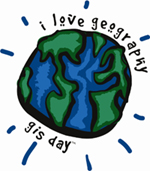 Bitte an gw@eduhi.at und josef.strobl@sbg.ac.at zurücksenden. Danke!PS. Bitte senden Sie uns auch das Firmenlogo.Name des WorkshopsInstitution / UnternehmenWeb-Seite der Institution / des UnternehmensName der beteiligten Personen / AnsprechpersonE-MailTelefonnummernVerfügbarer Zeitrahmen, 
falls er von 09:00 bis 12:00 Uhr abweicht.Kurze inhaltliche Beschreibung des Workshop
für die Bewerbung an den SchulenCharaktero	Vortrag mit Diskussiono	Vortrag inkl. aktivierenden Impulsen mittendrino	Workshop mit höherem Aktivitätsanteil der Schüler/-innenLernkurs / Web-Seite zum Vortrag / Workshopkeine Unterlageneigene Web-Seite / Lernkurs für Vortrag / Workshop; Link bitte anschließend bekannt geben.
Link: Es soll ein Lernkurs für diesen Beitrag bereit gestellt werden. Die „Befüllung“ erfolgt durch den Vortragenden.Sonstiges - Bitte nachfolgend bekanntgeben.Sonstiges - Weitere Wünsche und Fragen